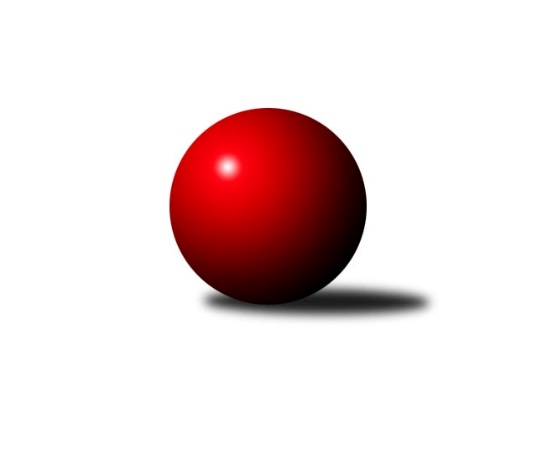 Č.5Ročník 2009/2010	17.10.2009Nejlepšího výkonu v tomto kole: 2579 dosáhlo družstvo: TJ Unie Hlubina ˝A˝Krajský přebor MS 2009/2010Výsledky 5. kolaSouhrnný přehled výsledků:TJ Opava ˝D˝	- SKK Ostrava B	10:6	2396:2319		17.10.TJ Sokol Bohumín ˝B˝	- TJ Frenštát p.R.˝A˝	12:4	2489:2397		17.10.TJ VOKD Poruba ˝B˝	- TJ Nový Jičín ˝A˝	14:2	2495:2342		17.10.TJ Spartak Bílovec ˝A˝	- KK Lipník nad Bečvou ˝B˝	14:2	2391:2203		17.10.TJ Sokol Bohumín ˝A˝	- KK Minerva Opava ˝B˝	14:2	2495:2376		17.10.TJ Odry ˝B˝	- TJ Unie Hlubina ˝A˝	4:12	2464:2579		17.10.Tabulka družstev:	1.	TJ Sokol Bohumín ˝B˝	5	4	0	1	54 : 26 	 	 2460	8	2.	TJ Sokol Bohumín ˝A˝	5	3	0	2	51 : 29 	 	 2413	6	3.	TJ Frenštát p.R.˝A˝	5	3	0	2	48 : 32 	 	 2441	6	4.	TJ Spartak Bílovec ˝A˝	5	3	0	2	44 : 36 	 	 2417	6	5.	TJ Opava ˝D˝	5	3	0	2	44 : 36 	 	 2416	6	6.	TJ Unie Hlubina ˝A˝	5	3	0	2	42 : 38 	 	 2492	6	7.	KK Lipník nad Bečvou ˝B˝	5	3	0	2	40 : 40 	 	 2310	6	8.	SKK Ostrava B	5	2	0	3	36 : 44 	 	 2404	4	9.	TJ VOKD Poruba ˝B˝	5	2	0	3	36 : 44 	 	 2400	4	10.	TJ Nový Jičín ˝A˝	5	2	0	3	35 : 45 	 	 2365	4	11.	KK Minerva Opava ˝B˝	5	2	0	3	30 : 50 	 	 2362	4	12.	TJ Odry ˝B˝	5	0	0	5	20 : 60 	 	 2329	0Podrobné výsledky kola:	 TJ Opava ˝D˝	2396	10:6	2319	SKK Ostrava B	Michal Blažek	 	 195 	 201 		396 	 0:2 	 411 	 	189 	 222		Petr Šebestík	Rudolf Tvrdoň	 	 182 	 196 		378 	 2:0 	 362 	 	159 	 203		Pavel Kubina *1	Tomáš Valíček	 	 181 	 199 		380 	 0:2 	 409 	 	215 	 194		Josef Pavlosek	Lubomír Škrobánek	 	 207 	 201 		408 	 2:0 	 353 	 	162 	 191		Rostislav Hrbáč	Jana Tvrdoňová	 	 210 	 227 		437 	 2:0 	 367 	 	185 	 182		Tomáš Polášek	Karel Škrobánek	 	 204 	 193 		397 	 0:2 	 417 	 	210 	 207		Radek Foltýnrozhodčí: střídání: *1 od 51. hodu Miroslav BohmNejlepší výkon utkání: 437 - Jana Tvrdoňová	 TJ Sokol Bohumín ˝B˝	2489	12:4	2397	TJ Frenštát p.R.˝A˝	Fridrich Péli	 	 209 	 203 		412 	 2:0 	 387 	 	190 	 197		Jaroslav  Petr	Aleš Kohutek	 	 209 	 191 		400 	 0:2 	 403 	 	210 	 193		Milan  Kučera	Petr Kuttler	 	 216 	 195 		411 	 2:0 	 397 	 	211 	 186		Tomáš Binek	Martina Kalischová	 	 223 	 199 		422 	 2:0 	 366 	 	173 	 193		Jaromír Matějek *1	Lada Péli	 	 223 	 201 		424 	 2:0 	 401 	 	211 	 190		Zdeněk Bordovský	Roman Honl	 	 206 	 214 		420 	 0:2 	 443 	 	230 	 213		Ladislav  Petrrozhodčí: střídání: *1 od 51. hodu Zdeněk MichnaNejlepší výkon utkání: 443 - Ladislav  Petr	 TJ VOKD Poruba ˝B˝	2495	14:2	2342	TJ Nový Jičín ˝A˝	Jaroslav Klekner	 	 201 	 231 		432 	 0:2 	 440 	 	230 	 210		Michal Pavič	Vladimír Rada	 	 191 	 224 		415 	 2:0 	 360 	 	195 	 165		Jiří Hradil	Vojtěch Turlej	 	 223 	 214 		437 	 2:0 	 421 	 	225 	 196		Radek Škarka	Tomáš Foniok	 	 216 	 224 		440 	 2:0 	 371 	 	199 	 172		Alexej Kudělka	Jan Žídek	 	 187 	 231 		418 	 2:0 	 416 	 	200 	 216		Josef Zavacký	František Křák	 	 162 	 191 		353 	 2:0 	 334 	 	149 	 185		Ján Pelikánrozhodčí: Nejlepšího výkonu v tomto utkání: 440 kuželek dosáhli: Michal Pavič, Tomáš Foniok	 TJ Spartak Bílovec ˝A˝	2391	14:2	2203	KK Lipník nad Bečvou ˝B˝	Karel Šnajdárek	 	 200 	 201 		401 	 2:0 	 361 	 	179 	 182		Jiří Kolář	Milan Binar	 	 200 	 218 		418 	 2:0 	 358 	 	172 	 186		Zdeněk Krejčiřík	Pavel Šmydke	 	 200 	 228 		428 	 2:0 	 360 	 	175 	 185		Jakub Pešát	Vladimír Štacha	 	 202 	 184 		386 	 2:0 	 358 	 	185 	 173		Vlastimila Kolářová	Karel Mareček	 	 176 	 197 		373 	 0:2 	 382 	 	193 	 189		Jan Lankaš	Antonín Břenek	 	 196 	 189 		385 	 2:0 	 384 	 	186 	 198		Radek Lankašrozhodčí: Nejlepší výkon utkání: 428 - Pavel Šmydke	 TJ Sokol Bohumín ˝A˝	2495	14:2	2376	KK Minerva Opava ˝B˝	Štefan Dendis	 	 236 	 199 		435 	 2:0 	 399 	 	200 	 199		Jan Král	Karol Nitka	 	 202 	 237 		439 	 2:0 	 395 	 	200 	 195		Lubomír Bičík	Vladimír Šipula	 	 199 	 194 		393 	 0:2 	 409 	 	198 	 211		Zdeněk Štohanzl	Miroslav Paloc	 	 194 	 213 		407 	 2:0 	 406 	 	206 	 200		Vladimír Staněk	Josef Kuzma	 	 188 	 209 		397 	 2:0 	 372 	 	187 	 185		Renáta Smijová	Pavel Niesyt	 	 214 	 210 		424 	 2:0 	 395 	 	187 	 208		Tomáš Králrozhodčí: Nejlepší výkon utkání: 439 - Karol Nitka	 TJ Odry ˝B˝	2464	4:12	2579	TJ Unie Hlubina ˝A˝	Jiří Brož	 	 219 	 234 		453 	 2:0 	 370 	 	212 	 158		Petr Foniok	Josef Šustek	 	 229 	 223 		452 	 0:2 	 469 	 	240 	 229		Michal Hejtmánek	Vojtěch Rozkopal	 	 185 	 200 		385 	 0:2 	 441 	 	218 	 223		Michal Babinec  ml	Zdeněk Šíma	 	 199 	 221 		420 	 0:2 	 448 	 	239 	 209		František Oliva	Daniel Donéé	 	 177 	 167 		344 	 0:2 	 466 	 	219 	 247		Michal Zatyko	Lucie Kučáková	 	 185 	 225 		410 	 2:0 	 385 	 	190 	 195		Michal Babinec  strozhodčí: Nejlepší výkon utkání: 469 - Michal HejtmánekPořadí jednotlivců:	jméno hráče	družstvo	celkem	plné	dorážka	chyby	poměr kuž.	Maximum	1.	Michal Hejtmánek 	TJ Unie Hlubina ˝A˝	437.67	292.0	145.7	2.7	3/4	(469)	2.	Ladislav  Petr 	TJ Frenštát p.R.˝A˝	434.11	293.2	140.9	3.4	3/3	(443)	3.	František Oliva 	TJ Unie Hlubina ˝A˝	433.25	295.1	138.1	4.3	4/4	(453)	4.	Michal Zatyko 	TJ Unie Hlubina ˝A˝	432.63	292.3	140.4	3.4	4/4	(466)	5.	Pavel Šmydke 	TJ Spartak Bílovec ˝A˝	431.75	287.0	144.8	4.1	4/4	(456)	6.	Roman Honl 	TJ Sokol Bohumín ˝B˝	423.67	281.8	141.8	2.0	3/3	(428)	7.	Karel Škrobánek 	TJ Opava ˝D˝	422.56	288.4	134.1	5.8	3/3	(431)	8.	Michal Pavič 	TJ Nový Jičín ˝A˝	421.75	285.3	136.5	4.4	4/4	(447)	9.	Petr Kuttler 	TJ Sokol Bohumín ˝B˝	421.00	283.9	137.1	3.8	3/3	(444)	10.	Pavel Niesyt 	TJ Sokol Bohumín ˝A˝	419.00	284.4	134.6	5.7	3/3	(461)	11.	Aleš Kohutek 	TJ Sokol Bohumín ˝B˝	418.33	288.0	130.3	5.8	3/3	(443)	12.	Jaroslav  Petr 	TJ Frenštát p.R.˝A˝	418.22	285.6	132.7	6.3	3/3	(446)	13.	Jaroslav Klekner 	TJ VOKD Poruba ˝B˝	416.75	285.8	131.0	5.0	4/4	(443)	14.	Tomáš Polášek 	SKK Ostrava B	416.00	284.8	131.3	7.8	4/4	(447)	15.	Vladimír Štacha 	TJ Spartak Bílovec ˝A˝	415.25	278.4	136.9	3.1	4/4	(444)	16.	Jaromír Matějek 	TJ Frenštát p.R.˝A˝	414.17	290.3	123.8	7.8	2/3	(434)	17.	Michal Babinec  st 	TJ Unie Hlubina ˝A˝	413.17	284.0	129.2	3.0	3/4	(460)	18.	Karel Šnajdárek 	TJ Spartak Bílovec ˝A˝	413.00	291.5	121.5	4.3	3/4	(445)	19.	Tomáš Foniok 	TJ VOKD Poruba ˝B˝	412.25	284.5	127.8	7.6	4/4	(440)	20.	Karel Vágner 	KK Minerva Opava ˝B˝	412.00	295.0	117.0	10.5	2/3	(431)	21.	Josef Kuzma 	TJ Sokol Bohumín ˝A˝	411.33	288.3	123.0	5.8	3/3	(448)	22.	Tomáš Binek 	TJ Frenštát p.R.˝A˝	410.75	286.3	124.5	7.0	2/3	(431)	23.	Jan Žídek 	TJ VOKD Poruba ˝B˝	410.00	284.5	125.5	8.5	4/4	(418)	24.	Radek Foltýn 	SKK Ostrava B	409.33	281.0	128.3	6.3	3/4	(417)	25.	Petr Šebestík 	SKK Ostrava B	408.75	282.6	126.1	5.6	4/4	(429)	26.	Jiří Brož 	TJ Odry ˝B˝	407.78	275.4	132.3	5.9	3/3	(453)	27.	Zdeněk Šíma 	TJ Odry ˝B˝	407.50	275.0	132.5	5.0	2/3	(456)	28.	Josef Zavacký 	TJ Nový Jičín ˝A˝	405.50	289.6	115.9	7.1	4/4	(417)	29.	Milan  Kučera 	TJ Frenštát p.R.˝A˝	405.00	276.3	128.7	6.3	3/3	(418)	30.	Jana Tvrdoňová 	TJ Opava ˝D˝	405.00	285.9	119.1	6.4	3/3	(437)	31.	Vladimír Staněk 	KK Minerva Opava ˝B˝	405.00	288.8	116.2	7.2	3/3	(419)	32.	Michal Babinec  ml 	TJ Unie Hlubina ˝A˝	403.50	285.9	117.6	6.8	4/4	(441)	33.	Zdeněk Bordovský 	TJ Frenštát p.R.˝A˝	403.00	283.2	119.8	6.8	2/3	(427)	34.	Fridrich Péli 	TJ Sokol Bohumín ˝B˝	402.67	282.0	120.7	5.2	3/3	(424)	35.	Lada Péli 	TJ Sokol Bohumín ˝B˝	402.00	280.2	121.8	6.6	3/3	(438)	36.	Miroslav Paloc 	TJ Sokol Bohumín ˝A˝	401.83	288.5	113.3	9.0	2/3	(407)	37.	Jaroslav Mika 	TJ Odry ˝B˝	401.00	281.5	119.5	5.5	2/3	(406)	38.	Tomáš Král 	KK Minerva Opava ˝B˝	400.78	282.9	117.9	6.4	3/3	(439)	39.	Lubomír Škrobánek 	TJ Opava ˝D˝	400.33	285.8	114.6	7.0	3/3	(416)	40.	Vladimír Rada 	TJ VOKD Poruba ˝B˝	400.17	281.5	118.7	10.0	3/4	(415)	41.	Milan Binar 	TJ Spartak Bílovec ˝A˝	399.88	277.6	122.3	4.6	4/4	(418)	42.	Rudolf Tvrdoň 	TJ Opava ˝D˝	399.11	274.3	124.8	8.3	3/3	(415)	43.	Karol Nitka 	TJ Sokol Bohumín ˝A˝	398.56	276.8	121.8	6.2	3/3	(439)	44.	Martina Kalischová 	TJ Sokol Bohumín ˝B˝	398.17	277.7	120.5	8.2	3/3	(422)	45.	Michal Blažek 	TJ Opava ˝D˝	398.00	293.5	104.5	9.5	2/3	(400)	46.	Josef Šustek 	TJ Odry ˝B˝	397.33	281.3	116.0	4.7	2/3	(452)	47.	Vojtěch Turlej 	TJ VOKD Poruba ˝B˝	397.13	275.8	121.4	8.3	4/4	(437)	48.	Štefan Dendis 	TJ Sokol Bohumín ˝A˝	397.00	277.8	119.2	6.6	3/3	(435)	49.	Vladimír Šipula 	TJ Sokol Bohumín ˝A˝	396.67	281.0	115.7	6.8	3/3	(424)	50.	Jan Král 	KK Minerva Opava ˝B˝	396.11	280.6	115.6	7.1	3/3	(423)	51.	Radek Lankaš 	KK Lipník nad Bečvou ˝B˝	394.63	277.8	116.9	7.3	4/4	(412)	52.	František Křák 	TJ VOKD Poruba ˝B˝	393.00	278.3	114.7	6.7	3/4	(427)	53.	Vlastimila Kolářová 	KK Lipník nad Bečvou ˝B˝	392.13	269.8	122.4	6.4	4/4	(429)	54.	Jan Lankaš 	KK Lipník nad Bečvou ˝B˝	392.13	280.6	111.5	8.5	4/4	(423)	55.	Zdeněk Štohanzl 	KK Minerva Opava ˝B˝	391.67	277.1	114.6	10.1	3/3	(417)	56.	Zdeněk Krejčiřík 	KK Lipník nad Bečvou ˝B˝	391.25	275.6	115.6	8.9	4/4	(430)	57.	Jiří Hradil 	TJ Nový Jičín ˝A˝	386.25	281.5	104.8	13.0	4/4	(407)	58.	Tomáš Valíček 	TJ Opava ˝D˝	386.22	279.3	106.9	9.8	3/3	(409)	59.	Alexej Kudělka 	TJ Nový Jičín ˝A˝	386.13	274.0	112.1	8.0	4/4	(396)	60.	Vojtěch Rozkopal 	TJ Odry ˝B˝	384.50	280.0	104.5	9.0	2/3	(392)	61.	Jiří Kolář 	KK Lipník nad Bečvou ˝B˝	384.38	278.3	106.1	10.0	4/4	(412)	62.	Jaroslav Černý 	TJ Spartak Bílovec ˝A˝	381.25	272.0	109.3	9.3	4/4	(405)	63.	Roman Šima 	TJ Odry ˝B˝	381.00	260.0	121.0	7.0	2/3	(395)	64.	Lucie Kučáková 	TJ Odry ˝B˝	373.67	259.0	114.7	10.3	3/3	(410)	65.	Daniel Donéé 	TJ Odry ˝B˝	369.44	274.1	95.3	11.9	3/3	(412)	66.	Jakub Pešát 	KK Lipník nad Bečvou ˝B˝	367.33	262.3	105.0	11.3	3/4	(390)	67.	Renáta Smijová 	KK Minerva Opava ˝B˝	356.00	257.0	99.0	9.0	2/3	(372)		Karel Chlevišťan 	TJ Odry ˝B˝	454.00	313.0	141.0	2.0	1/3	(454)		Petr Chodura 	TJ Unie Hlubina ˝A˝	424.50	294.0	130.5	5.0	1/4	(440)		Libor Tkáč 	SKK Ostrava B	424.00	288.3	135.8	4.0	2/4	(469)		Milan Franer 	TJ Opava ˝D˝	424.00	288.5	135.5	3.5	1/3	(437)		Radek Škarka 	TJ Nový Jičín ˝A˝	424.00	298.0	126.0	3.0	2/4	(427)		Josef Pavlosek 	SKK Ostrava B	409.00	286.0	123.0	6.0	1/4	(409)		Jiří Veselý 	TJ Frenštát p.R.˝A˝	406.00	293.0	113.0	9.0	1/3	(406)		Petr Frank 	KK Minerva Opava ˝B˝	404.67	286.3	118.3	3.7	1/3	(427)		René Světlík 	TJ Sokol Bohumín ˝B˝	403.00	287.0	116.0	7.0	1/3	(403)		Dan  Šodek 	SKK Ostrava B	402.50	267.5	135.0	5.0	2/4	(411)		Lenka Raabová 	TJ Unie Hlubina ˝A˝	402.00	282.0	120.0	6.5	2/4	(418)		Antonín Fabík 	TJ Spartak Bílovec ˝A˝	402.00	287.0	115.0	13.0	1/4	(402)		Michal Blinka 	SKK Ostrava B	401.50	277.0	124.5	7.5	2/4	(412)		René Gazdík 	TJ Unie Hlubina ˝A˝	397.00	286.0	111.0	3.0	1/4	(397)		Dalibor Zboran 	TJ Nový Jičín ˝A˝	396.75	276.5	120.3	9.3	2/4	(406)		Lubomír Bičík 	KK Minerva Opava ˝B˝	395.00	277.0	118.0	8.0	1/3	(395)		Pavel Jašek 	TJ Opava ˝D˝	394.00	281.0	113.0	7.0	1/3	(394)		Jiří Břeska 	TJ Unie Hlubina ˝A˝	393.00	269.0	124.0	7.0	1/4	(393)		Jan Pospěch 	TJ Nový Jičín ˝A˝	392.00	268.3	123.8	5.5	2/4	(422)		Pavel Šustek 	TJ Odry ˝B˝	392.00	278.0	114.0	7.0	1/3	(392)		Jiří Koloděj 	SKK Ostrava B	392.00	283.0	109.0	5.5	2/4	(398)		Karel Mareček 	TJ Spartak Bílovec ˝A˝	389.00	262.8	126.3	6.8	2/4	(411)		Jan Polášek 	SKK Ostrava B	386.00	273.5	112.5	5.0	2/4	(395)		Jan Strnadel 	KK Minerva Opava ˝B˝	385.00	265.5	119.5	7.5	1/3	(388)		Antonín Břenek 	TJ Spartak Bílovec ˝A˝	385.00	270.0	115.0	10.0	1/4	(385)		Jaromír Piska 	TJ Sokol Bohumín ˝B˝	382.00	279.0	103.0	13.0	1/3	(382)		Radek Kolář 	KK Lipník nad Bečvou ˝B˝	379.00	263.0	116.0	9.0	1/4	(379)		Radmila Pastvová 	TJ Unie Hlubina ˝A˝	379.00	265.0	114.0	8.0	1/4	(379)		Libor Jurečka 	TJ Nový Jičín ˝A˝	379.00	273.0	106.0	9.0	1/4	(379)		František Deingruber 	SKK Ostrava B	376.00	275.0	101.0	13.0	1/4	(376)		Jiří Sequens 	TJ Spartak Bílovec ˝A˝	376.00	286.0	90.0	10.0	1/4	(376)		Petr Foniok 	TJ Unie Hlubina ˝A˝	370.00	292.0	78.0	18.0	1/4	(370)		Alfréd  Herman 	TJ Sokol Bohumín ˝A˝	369.00	253.0	116.0	8.0	1/3	(369)		Pavel Krompolc 	TJ VOKD Poruba ˝B˝	369.00	255.0	114.0	13.0	2/4	(377)		Oldřich Stolařík 	SKK Ostrava B	369.00	257.0	112.0	14.0	1/4	(369)		Rostislav Hrbáč 	SKK Ostrava B	368.50	275.5	93.0	14.5	2/4	(384)		Petr Oravec 	TJ VOKD Poruba ˝B˝	367.00	265.0	102.0	12.5	2/4	(379)		Zdeněk Michna 	TJ Frenštát p.R.˝A˝	361.00	260.0	101.0	11.0	1/3	(361)		Ján Pelikán 	TJ Nový Jičín ˝A˝	337.00	256.5	80.5	17.0	2/4	(340)Sportovně technické informace:Starty náhradníků:registrační číslo	jméno a příjmení 	datum startu 	družstvo	číslo startu
Hráči dopsaní na soupisku:registrační číslo	jméno a příjmení 	datum startu 	družstvo	Program dalšího kola:6. kolo24.10.2009	so	9:00	SKK Ostrava B - KK Lipník nad Bečvou ˝B˝	24.10.2009	so	9:00	TJ Nový Jičín ˝A˝ - TJ Spartak Bílovec ˝A˝	24.10.2009	so	9:00	TJ Unie Hlubina ˝A˝ - TJ VOKD Poruba ˝B˝	24.10.2009	so	9:00	TJ Frenštát p.R.˝A˝ - TJ Sokol Bohumín ˝A˝	24.10.2009	so	9:00	TJ Opava ˝D˝ - TJ Sokol Bohumín ˝B˝	25.10.2009	ne	9:00	KK Minerva Opava ˝B˝ - TJ Odry ˝B˝	Nejlepší šestka kola - absolutněNejlepší šestka kola - absolutněNejlepší šestka kola - absolutněNejlepší šestka kola - absolutněNejlepší šestka kola - dle průměru kuželenNejlepší šestka kola - dle průměru kuželenNejlepší šestka kola - dle průměru kuželenNejlepší šestka kola - dle průměru kuželenNejlepší šestka kola - dle průměru kuželenPočetJménoNázev týmuVýkonPočetJménoNázev týmuPrůměr (%)Výkon1xMichal HejtmánekHlubina A4691xMichal HejtmánekHlubina A113.364691xMichal ZatykoHlubina A4661xMichal ZatykoHlubina A112.644661xJiří BrožTJ Odry B4531xJana TvrdoňováTJ Opava D109.714371xJosef ŠustekTJ Odry B4522xMichal PavičNový Jičín A109.74402xFrantišek OlivaHlubina A4481xTomáš FoniokVOKD B109.74401xLadislav  PetrFrenštát A4432xPavel ŠmydkeBílovec A109.68428